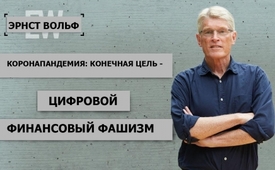 Эрнст Вольф: &quot;Коронапандемия: конечная цель - цифровой финансовый фашизм&quot;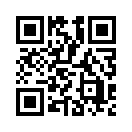 Немецкий автор и журналист Эрнст Вольф показывает в одной из своих программ Wall Street Spezial под названием &quot;Коронапандемия: конечная цель - цифровой финансовый фашизм&quot;. связи и события огромной взрывной силы и масштабов.В сентябре 2020го года мы находимся в крайне необычной и угрожающей ситуации.
В настоящее время мы сталкиваемся с худшей рецессией в современном мире, с одной стороны, и с финансовыми рынками, которые переживают бум, как будто все в порядке. На первый взгляд, это может показаться, что есть противоречие в терминах, но это не так, и все же это предвестник последствий, которые крайне опасны для всех нас.
Давайте сначала посмотрим, как мы попали в эту ситуацию.
Мировая финансовая система сохранилась после кризиса 2007/08 года только благодаря вмешательству центральных банков, которые перекачали в систему сотни миллиардов, а затем снизили процентные ставки по всему миру более чем 700 раз.
Однако деньги не поступали в реальный сектор экономики и не шли к тем, кто больше всего пострадал от кризиса, а почти исключительно служили спекуляциям на финансовых рынках. В результате этого на финансовых рынках уже более 12 лет, несмотря на вялое экономическое развитие, мы наблюдаем непрерывную восходящую тенденцию.
Затем, во второй половине прошлого года, все более очевидной стала рецессия, которая остановила эту тенденцию.
А в марте этого года цена на нефть упала значительнее, чем когда-либо прежде, и этим ослабила рынки.
Однако это не привело к каким-либо мерам противодействия, направленным на оживление экономики, а скорее наоборот: локдаун впервые почти полностью застопорил экономику во всем мире - в результате чего фондовые рынки рухнули быстрее и серьёзнее, чем в 1929 году.
Этот намеренно созданный обвал центральные банки использовали как возможность перекачать в мировую финансовую систему крупнейшие в истории суммы денег. Это, в свою очередь, привело к тому, что шесть крупнейших цифровых концернов в мире смогли еще больше расширить свои и без того монопольные позиции как в экономическом секторе, так и на финансовых рынках.
Вот несколько цифр: цена акций Alphabet (компании-учредителя Google) выросла на 17% в период с января по конец июля 2020 года, Microsoft - на 38%, Facebook - на 45%. Netflix вырос на 66%, Apple - на 68,5%, Amazon - на 81%.
Мы также увидели несколько мировых рекордов: Apple - первая компания в мире, рыночная стоимость которой с прошлой недели превысила 2 триллиона долларов. После её основания в 1976 году прошло 42 года, пока Apple не преодолела отметку в 1 триллион. Для второго триллиона хватило всего лишь двух лет. 
Илон Маск достиг состояния в 100 миллиардов долларов за меньшее время, чем любой другой человек, а Джефф Безос, основатель Amazon, стал первым человеком, чье состояние превысило отметку в 200 миллиардов.
Инвесторы на заднем плане также получили большую выгоду. Каждый пятый доллар, созданный ФРС с марта, попал в карманы миллиардеров США и обеспечил рост активов 12 самых богатых из них до более чем 1 триллиона долларов с середины августа.
Все это произошло в то время, когда миллионы людей, как в США, так и в других промышленно развитых странах, потеряли работу и многие из них лишились средств к существованию. 
Ситуация в развивающихся странах еще хуже: по данным Международной организации труда, доходы 1,6 миллиарда человек, работающих нерегулярно, т.е. без контрактов, сократились в среднем по всему миру на 60 процентов, а в Африке и Латинской Америке - более чем на 80 процентов.
Таким образом, умышленный локдаун со стороны правительств и последующая монетарная политика центральных банков спровоцировали исторический процесс концентрации активов и власти в пользу крупных IТ-групп на одном конце общества и гуманитарную катастрофу невообразимых масштабов на другом конце.
И это только начало. Тот, кто сегодня верит в то, что потерянные рабочие места вернутся, ошибается. Ведь бизнес-модель крупных IT-монополий, которые после локдауна доминируют над нами больше, чем когда-либо, не предполагает увеличения, а наоборот, стремительную потерю миллионов дополнительных рабочих мест.
Использование домашних офисов, домашнего обучения, самоуправляемых автомобилей, рабочих роботов, 3D-принтеров и повсеместное внедрение биометрии, вплоть до непосредственного общения людей и технологий - другими словами, весь спектр оцифровки сделает миллионы и миллионы других рабочих мест излишними, и это произойдёт очень скоро.
Но человеческое общество в его имеющемся виде не может с этим справиться. Из-за резкого роста социальных расходов, вызванного безработицей, и без того полностью обремененные долгами государства будут вынуждены прибегнуть к программам жесткой экономии, которые затмят все, что они видели до сих пор, и, безусловно, приведут к огромным социальным потрясениям, которые тогда вряд ли будут подконтрольны полиции или военным.
Что тогда? Приведёт ли это наше общество в хаос и погрузит в гражданские войны? 
Это вопрос, который, вероятно, уже задали себе сильные мира сего, потому что ответ от них уже есть. Это называется: полный контроль с помощью цифровых денег.
В настоящее время все основные центральные банки и все основные IT-группы работают над разработкой новых, безналичных способов оплаты. Важную роль играют две концепции: вертолетные деньги и цифровая валюта центрального банка.
Поскольку безработные не зарабатывают денег и, следовательно, не являются потребителями, им неизбежно придется давать деньги для стимулирования спроса в экономике. 
Эти деньги будут приукрашено называться "безусловным базовым доходом", хотя они будут привязаны к тому условию, что получатели сразу же вкладывают их в потребление и не сохраняют.
Для обеспечения целевого использования денег, центральные банки будут направлять их непосредственно получателям в цифровом виде. 
Это означает, что безработные и те, кто получает пособия, будут иметь, например, кошелек на мобильном телефоне, посредством которого они смогут получать и пересылать свои платежи.
Но это откроет ящик Пандоры, потому что будет первым шагом на пути к полной трансформации нашей нынешней денежной системы, которая в настоящее время продвигается - во многом незаметно для общественности - центральными банками: цифровая валюта центрального банка.
Планируется полностью ликвидировать традиционный депозитный бизнес банков, выделить каждому гражданину только один счет в центральном банке и проводить через него все денежные операции без наличных денег. О том, что это не далекая мечта, говорит, в том числе, и происходящее сокращение наличности, стремительное закрытие банковских отделений и пример Китая, который начал вводить эти новые деньги 16 апреля этого года - то есть в разгар коронакризиса.
Никто в данный момент не может сказать, когда эти планы будут реализованы, но мы должны четко понимать одно: мы находимся на историческом переломном этапе. Локдаун был не чем иным, как преднамеренным предлогом для последней масштабной попытки спасения существующей финансовой системы. 
Мир денег в его существующем виде подошёл к концу. Также заканчивается и эпоха банковской системы, возникшей около 600 лет назад.
Если те, кто у власти, будут продолжать решать наше будущее, у них не останется иного выбора, как прибегнуть к цифровой валюте центрального банка и попытаться таким образом контролировать нас и управлять нами всеми.
Тот факт, что центральные банки вступают в альянс с цифровыми концернами означает, что нас ждет получастная валюта и показывает, что в настоящее время мы находимся на пороге вхождения в наихудшую форму плановой экономики, предписанной сверху: автократический корпоративизм, идеал Бенито Муссолини.от hmИсточники:https://www.youtube.com/watch?v=sRiqXFcGqC4Может быть вас тоже интересует:#Farma - Фарма - www.kla.tv/FarmaKla.TV – Другие новости ... свободные – независимые – без цензуры ...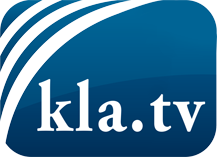 О чем СМИ не должны молчать ...Мало слышанное от народа, для народа...регулярные новости на www.kla.tv/ruОставайтесь с нами!Бесплатную рассылку новостей по электронной почте
Вы можете получить по ссылке www.kla.tv/abo-ruИнструкция по безопасности:Несогласные голоса, к сожалению, все снова подвергаются цензуре и подавлению. До тех пор, пока мы не будем сообщать в соответствии с интересами и идеологией системной прессы, мы всегда должны ожидать, что будут искать предлоги, чтобы заблокировать или навредить Kla.TV.Поэтому объединитесь сегодня в сеть независимо от интернета!
Нажмите здесь: www.kla.tv/vernetzung&lang=ruЛицензия:    Creative Commons License с указанием названия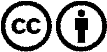 Распространение и переработка желательно с указанием названия! При этом материал не может быть представлен вне контекста. Учреждения, финансируемые за счет государственных средств, не могут пользоваться ими без консультации. Нарушения могут преследоваться по закону.